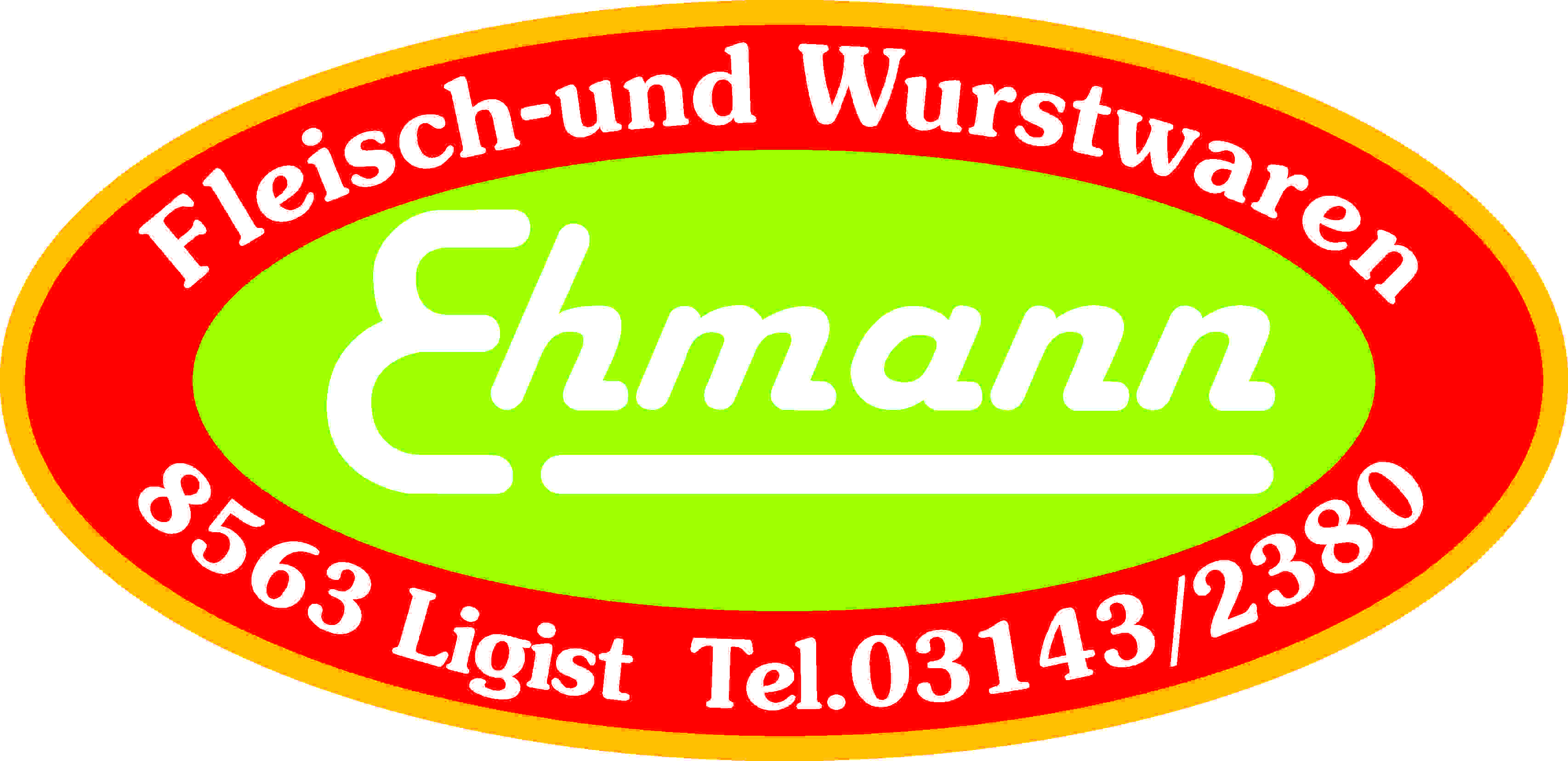 Produktspezifikation:Jausenwurst:Beschreibung:		Aus Rindfleisch, Speck und Eis (Wasser) wird ein Brät hergestellt, mit			Schweinefleisch vermengt und in Därme gefüllt und gekocht.Einheiten:		ganze Stange ca. 3000 g loseZutaten:		Schweinefleisch 70%, Rindfleisch, Speck, Trinkwasser, Stärke, Kochsalz, Gewürze, Dextrose, Geschmacksverstärker: E 621, Konservierungsstoff: E 250			gekochtAllergene:		keine Allergene beigefügtMikrobiologische	Die mikrobiologischen Eigenschaften werden gemäß denEigenschaften:		Bestimmungen des LMSVG BGBL II 2006/95 iVm VO(EG)			2073/2005 und des dazu ergangenen Erlasses BMGF – 74310/0007-			IV/B/7/2006 vom 08.03.2006 erfüllt.Art. Nr:			1340Verpackung:		loseLagertemperatur:	gekühlt lagern bei +2 bis +4 °CMindesthaltbarkeit:	21 Tage